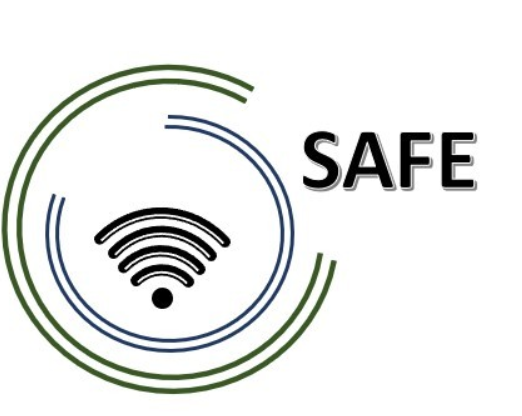 SAFEStreaming Approaches for EuropeReferenční číslo:
2020-1-DE03-KA226-SCH-093590Číslo spisu v NA: 
VG-226-IN-NW-20-24-093590Learning Outcome Matrix 
Březen 2022University of PaderbornJennifer SchneiderNázev projektu: 			Streaming Approaches for Europe Zkratka: 			SAFEReferenční číslo: 	 	2020-1-DE03-KA226-SCH-093590Číslo spisu v NA:                       VG-226-IN-NW-20-24-093590Partneři projektu: 			P0 – UPB – University Paderborn, DE (koordinátor)P1 – IK – Ingenious Knowlegde, DE (partner)P2 – CEIP – CEIP Tomás Romojaro, ES (partner)P3 – ZEBRA – KURZY ZEBRA s.r.o., CZ (partner)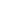 Účelem těchto informací a tabulek je ilustrovat soulad výsledků hodnocení v přístupu SAFE s metodami výuky a učení.LOM se zaměřuje na následující obecné cíle:Tato matice výsledků učení je navržena tak, aby informovala o vývoji struktury osnov pro integraci streamování a eLearningu ve školách.Zaměření na přístup založený na výsledcích učení usnadňuje přizpůsobení zdrojů pedagogické adaptace. To poskytuje možnost přizpůsobit se konkrétním kulturním a společenským hodnotám a zajišťuje, že místní problémy a nezbytná témata budou řešeny v rámci přístupu SAFE.Témata řešená v modulech SAFE jsou určená pro osoby, které jsou učiteli a školiteli ve školách. Moduly jsou rozděleny do tří hledisek: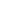 Důležité aspekty a výzvy pro učitele a školitele ve školách:Pro učitele a školitele ve školách jsou důležité pedagogické přístupy a myšlenka být „facilitátory učení“ a odlišný styl učení, kvalita kurikula a jejich podpora, zejména pokud jde o využití eLearningových platforem, streamovací platformy, využití streamování ve škole i doma. Zvláštní výzvou týkající se kurikula SAFE může být nedostatek času na implementaci a doučování zúčastněných stran. Hlavní výzvou proto bude časová náročnost. To znamená, že jednou z hlavních výzev je také snaha být autentický, pochopit motivaci studentů, trpělivost v průběhu tutoringu a mentoringu a stabilní technologie.Pro matici výsledků učení to znamená, že je důležité, aby opatření byla stručná, krátká, relevantní a předaná tváří v tvář flexibilním způsobem. Je třeba zdůraznit výhody účasti a vytvářet příležitosti pro otázky a networking.Na základě předchozího desktopového výzkumu by mohla být vytvořena následující matice výsledků učení (LOM) pro učitele a školitele ve škole:SAFE matice výsledků učení (LOM) pro učitele a školitele ve školách SAFE matice výsledků učení (LOM) pro učitele a školitele ve školách SAFE matice výsledků učení (LOM) pro učitele a školitele ve školách VýsledekVýukové a vzdělávací aktivityHodnoceníPo absolvování tohoto kurzu budou účastníci (učitelé/školitelé) schopni:Účastníci (učitelé/školitelé) dosáhnou tohoto konkrétního výsledku prostřednictvím následujících vzdělávacích aktivit:Účastníci (učitelé/školitelé) budou hodnoceni z hlediska dosažení tohoto konkrétního výsledku prostřednictvím následujících hodnotících úkolů:pochopit hlavní aspekty, základy a moduly přístupu SAFE a cíle projektu.Účastníci budou informováni ppt prezentací, která poskytne přehled o myšlence SAFE a opatření.Ústní zpětná vazba a krátký hodnotící dotazník jsou hlavním základem pro posouzení správného pochopení projektu SAFE.využívat a dynamizovat eLearning platformu SAFE a její funkce a podpůrné prvky.Účastníci se účastní live ukázky. A proto budou nuceni vidět a reflektovat akce a také vykonávat všechny činnosti sami.Hodnocení bude provedeno na webových stránkách SAFE a hostitelské platformě modulů 1-8. Zde bude snadné a časově nezávislé místo pro diskusi, sdílení dojmů a získávání zpětné vazby od účastníků a školitelů.organizovat a vytvářet poutavá setkání tváří v tvář, která odpovídají myšlenkám osnov SAFEÚčastníci se zúčastní workshopu k vytvoření vlastního plánu lekce.Během workshopu bude poskytovaná zpětná vazba a ústní podpora ze strany školitelů.porozumět klíčovým principům pedagogického přístupu Modulu 1: Streamování je snadné: Streamovací platformy a jejich využití pro školní výukuToto porozumění bude umožněné pomocí diskusních skupin. Tyto skupiny pracují v týmech na svých očekáváních a požadavcích kurikula SAFE a pedagogickém přístupu. V prezentacích mohou být hlavní aspekty kombinovány a zpřístupněny jako základ pro intenzivní diskuse.Hodnocení bude provedené formou nástěnné prezentace každé skupiny, na kterých budou zdokumentovány hlavní klíčové principy. Ty budou základem pro ústní zpětnou vazbu.porozumět klíčovým principům pedagogického přístupu Modulu 2: Jak streamovat: Úvod do Twitche jako příkladu fungující streamovací platformyToto porozumění bude umožněné pomocí diskusních skupin. Tyto skupiny pracují v týmech na svých očekáváních a požadavcích kurikula SAFE a pedagogickém přístupu. V prezentacích mohou být hlavní aspekty kombinovány a zpřístupněny jako základ pro intenzivní diskuse.Hodnocení bude provedené formou nástěnné prezentace každé skupiny, na kterých budou zdokumentovány hlavní klíčové principy. Ty budou základem pro ústní zpětnou vazbu.porozumět klíčovým principům pedagogického přístupu Modulu 3: Připojte se: Připojte učitele ke streamovacím platformámToto porozumění bude umožněné pomocí diskusních skupin. Tyto skupiny pracují v týmech na svých očekáváních a požadavcích kurikula SAFE a pedagogickém přístupu. V prezentacích mohou být hlavní aspekty kombinovány a zpřístupněny jako základ pro intenzivní diskuse.Hodnocení bude provedené formou nástěnné prezentace každé skupiny, na kterých budou zdokumentovány hlavní klíčové principy. Ty budou základem pro ústní zpětnou vazbu.porozumět klíčovým principům pedagogického přístupu Modulu 4: Streamujte sami sebe: Úvod do používání streamovacího softwaru Streamlabs OBSÚčastníci mohou těchto znalostních aspektů dosáhnout prostřednictvím sebeřízeného učení s podporou školitelů. Budou provedeni konceptem streamování a získají další informace od učitele/školitele.(Proces učení prostřednictvím zkoušení streamování)Hodnocení bude probíhat prostřednictvím přímé komunikace a pro získání přímé zpětné vazby může být provedeno také v diskusních fórech.porozumět klíčovým principům pedagogického přístupu Modulu 5: Přehled: Alternativy k streamovacímu softwaru Streamlabs OBSÚčastníci mohou těchto znalostních aspektů dosáhnout prostřednictvím sebeřízeného učení s podporou školitelů. Budou provedeni konceptem streamování a získají další informace od učitele/školitele.(Proces učení prostřednictvím zkoušení streamování)Hodnocení bude probíhat prostřednictvím přímé komunikace a pro získání přímé zpětné vazby může být provedeno také v diskusních fórech.porozumět klíčovým principům pedagogického přístupu Modulu 6: Můj první stream: Jdeme online – První streamováníÚčastníci mohou těchto znalostních aspektů dosáhnout prostřednictvím sebeřízeného učení s podporou školitelů. Budou provedeni konceptem streamování a získají další informace od učitele/školitele.(Proces učení prostřednictvím zkoušení streamování)Hodnocení bude probíhat prostřednictvím přímé komunikace a pro získání přímé zpětné vazby může být provedeno také v diskusních fórech.porozumět klíčovým principům pedagogického přístupu Modulu 7: Jednoduché požadavky na školy: Technické a organizační požadavky naškoly a učiteleÚčastníci diskutují z různých úhlů pohledu a účastní se pro-kontra diskuse.Co je opravdu nutné a co není nezbytné?Posouzení poznávání vlastních problémů s učením lze nejlépe provést ústní formou v rámci diskuse.porozumět klíčovým principům pedagogického přístupu Modulu 8: Jednoduché požadavky na studenta: Technické a organizační požadavky na studentyÚčastníci diskutují z různých úhlů pohledu a účastní se pro-kontra diskuse.Co je opravdu nutné a co není nezbytné?Posouzení poznávání vlastních problémů s učením lze nejlépe provést ústní formou v rámci diskuse.znát teorii učení a usnadňovat procesy učení a také je implementovat do osobních setkání.Účastníci mohou těchto znalostních aspektů dosáhnout prostřednictvím sebeřízeného učení s podporou školitelů. Také získávají povědomí o roli prostřednictvím hraní rolí, ve kterém musí působit jako zprostředkovatel učení.Hodnocení bude probíhat prostřednictvím přímé komunikace a pro získání přímé zpětné vazby může být provedeno také v diskusních fórech.